Муниципальное бюджетное общеобразовательное учреждение«Средняя общеобразовательная школа №3»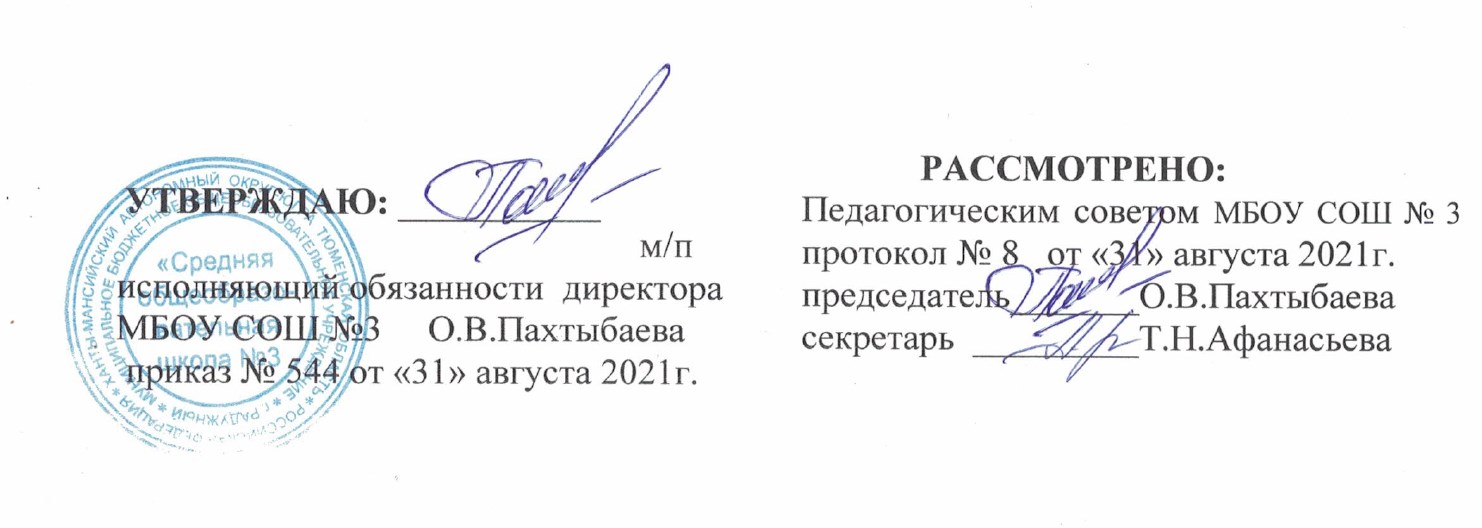 Дополнительная образовательная программа кружка «Мой голос» 
(Общеинтеллектуальная направленность)Срок реализации программы 1 годПрограмма дополнительного образования для детей 7-8 классовна 2021-2022 учебный годКоличество часов в неделю: 4 час.Количество часов в год: 132 час.                       Составители: Веселовская Дарья Вячеславовна, учитель истории и обществознания;
Суханова Елена Андреевна,
учитель русского языка и литературы МБОУ СОШ №3г. Радужный2021Пояснительная запискаДополнительная образовательная программа кружка «Мой голос» относится к общеинтеллектуальной направленности школьной системы школьного дополнительного образования. Программа составлена в соответствии с Федеральным законом «Об образовании в Российской Федерации» от 29.12.2012 № 273, с примерными требованиями к содержанию и оформлению образовательных программ дополнительного образования детей (письмо Минобрнауки РФ от 11.12.2006 № 06-1844), санитарно-эпидемиологическими требованиям к учреждениям дополнительного образования детей (внешкольным учреждениям), введенным 20 июня 2003 года постановлением главного государственного санитарного врача РФ 3 апреля 2003 г. № 27Д, с Приказом Министерства образования и науки Российской Федерации от 29.08.2013 года № 1008 г. Москва «Об утверждении Порядка организации и осуществления образовательной деятельности по дополнительным общеобразовательным программам».Данная программа составлена на основе образовательной программы  «Дебаты» автора Л. А. Турик, а также с использованием программы дебатов Карла Поппера.Введение. В условиях современной российской действительности у подрастающего поколения необходимо сформировать личностные качества, которые позволили бы им быть созидателями демократического общества и реализовать свои возможности в нем. Результативность обучения в современных условиях связана с переходом к развивающим технологиям, которые помогают не только приобрести знания, умения и навыки, но и сформировать компетенции, необходимые для адаптации в современном мире. Одна из современных образовательных технологий «Дебаты» - разработанная американскими учеными позволяет сформировать ключевые умения, связанные с культурой спора. Умение доказывать свою точку зрения важно безотносительно к какому-либо предмету, так как умение обсуждать проблему с разных сторон, аргументировать её, достойно реагировать на мнение оппонентов необходимо в любой сфере деятельности, на разных уровнях жизни – бытовом, деловом, профессиональном и т.д.«Дебаты» - это интеллектуальная игра, представляющая собой особую форму дискуссии, которая ведется по определенным правилам. Суть дебатов заключается в том, что две команды выдвигают свои аргументы и контраргументы по поводу предложенного тезиса, чтобы убедить члена жюри (судью) в своей правоте. Мастерство публичной речи – непреходящая ценность, существовавшая еще в античности и сохранившаяся до сих пор.Актуальность данной образовательной программы определяется необходимостью развития общекультурных и профессиональных компетенций, обучающихся в соответствии с ФГОС. Основной проблемой, с которой сталкивается система образования и воспитания в современной России, является отсутствие у российских школьников навыков самопрезентации, а также малоразвитые коммуникативные компетенции, по сравнению с их сверстниками в других странах. Технология дебаты помогает разрешить данную проблему.В частности, позволяет: 1. Формировать объективную картину мира, основанную на плюрализме источников и концепций. 2. Развивать личные качеств – прежде всего навыки ораторского искусства и метода убеждений.3. Приобретать навыки командной работы и работы в больших группах. 4. Формировать навыков дискуссии и диалога, уважительное отношение к собеседнику, умение использовать аргументацию и доказательную базу при публичных выступлениях.5. Получать навыки публичного выступления.Аспект новизны заключается в том, что курс представляет сочетание теоретической и практической базы стандартного курса обучения различным технологиям дебатов с тренингами командообразования, а также наличие возможности участия в соревнованиях и дебатных форумах различного уровня.Особенности программы состоят, прежде всего, в ее комплексности, которая дает возможность учащимся не только теоретически освоить основы грамотной дискуссии, но и применять их как в учебной деятельности, так и в общественной жизни.Педагогическая целесообразность данной программы обусловлена высоким уровнем мотивации. Дебаты как развивающая технология помогает личностному развитию участников программы: расширение общекультурного кругозора, развитие интеллектуальных способностей, развитие исследовательских и организационных навыков, развитие творческих навыков, развитие ораторских способностей, развитие гражданской активности.Основной вид деятельности: общение. Также на занятиях практикуется учебная, познавательная и творческая деятельность.Цели программы: формирование творческих способностей, обеспечение гражданско-патриотического воспитания, личностного развития учащихся и формирования общей культуры посредством развития навыков ораторского искусства и умения строить конструктивный диалог. Технология «Дебаты» предполагает активное включение самого ребёнка в поисковую познавательную деятельность, организованную на основе внутренней мотивации, а также совместной деятельности, партнерских отношений обучающих и обучаемых.  Задачи: Обучающие  –  приобщить учащихся к нормам и ценностям гражданского общества, что позволит адаптироваться к условиям современного общества, предполагающего умение конкурировать, вести полемику, отстаивать свои интересы на основе знания правовой базы и умения применять свои знания. Воспитательные – научить вырабатывать самостоятельность оценок, нравственно-мировоззренческую позицию и поведенческие установки. Развивающее – развить волю, память, мышление, включая умение сопоставлять, сравнивать, анализировать, находить аналогии, самостоятельно добывать и анализировать разноплановую информацию по актуальным для человека и общества проблемам. Основные личностные результаты, формируемые в процессе освоения программы– это:развитие интереса к учебе, формирование мотивации обучения;формирование интереса к регулярному чтению научной, научно-популярной, художественной литературы;формирование умения обучающихся отстаивать личное достоинство, собственное мнение, вырабатывать собственную позицию;готовность и способность обучающихся к саморазвитию и самовоспитанию в соответствии с общечеловеческими ценностями и идеалами гражданского общества;формирование коммуникативной компетентности в общении и сотрудничестве со сверстниками; формирование осознанного позитивного отношения к другому человеку, его мнению, результату его деятельности;К основным метапредметным результатам (осваиваемым обучающимися межпредметным понятиям и универсальным учебным действиям, способности их использования как в учебной, так и в познавательной и социальной практике), формируемые в процессе освоения программы, можно отнести:умение четко выражать свои мысли в устной и письменной форме; умение собирать и анализировать материалы из различных источников, относясь к ним с критической точки зрения, рассматривая в конкретном историческом контексте;умение обосновывать правильность выводов, оценок, пользуясь различными способами доказательства; умение собирать доказательную базу и грамотно ею пользоваться;умение грамотно организовывать материал в целях повышения эффективности сообщения вне зависимости от того, устное оно или письменное;умение по-новому взглянуть на проблему, стремления использовать нетрадиционные способы ее решения, способности видеть нечто новое, необычное в привычных явлениях;умение самостоятельно планировать пути решения поставленной проблемы для получения эффективного результата;умение выстраивать индивидуальную образовательную траекторию, учитывая ограничения со стороны других участников и ресурсные ограничения.Условия реализации программы:Срок реализации программы – 1 год.Программа рассчитана на учащихся 7-8 классов.Предполагаемый объем учебного времени – 4 часа в неделю. Занятия проводятся 2 раза в неделю 120 минут с 10- минутным перерывом. Программа рассчитана на 132 часа в год.В данной программе используется индивидуальная, групповая и фронтальная формы работы.Содержание практических занятий ориентировано на отработку умения аргументировать посредствам проведения дискуссии на противоречивые темы.Текущий контроль усвоения материала планируется осуществлять путем устного и письменного опроса, в виде написания эссе, в том числе в электронном виде, самостоятельных, практических и творческих работ; путем использования игровой формы проведения контроля знаний в виде дискуссий.Итоговый контроль – в виде самостоятельно подготовленных и проведенных дебатов.Прогнозируемые результаты связаны с решением поставленных задач и заключаются в овладении обучающимися определенными компетенциями в ведении дискуссии, полемики, овладении определенными форматом дебатов (формат Карла Поппера), работе в команде, создании системы аргументов и контраргументов, работе с вопросами, способами применения технологии в различных видах деятельности. Первый уровень результатов – приобретение учащимися социальных знаний (об общественных нормах, об устройстве общества, о социально одобряемых и неодобряемых формах поведения в обществе и т.п.)Второй уровень результатов – формирование позитивных отношений школьника к базовым ценностям общества (человек, семья, Отечество, природа, мир, знания, труд, культура), ценностного отношения к социальной реальности в целом.Результаты третьего уровня (приобретение школьником опыта самостоятельного социального действия): школьник может приобрести опыт публичного выступления по проблемным вопросам, опыт организации совместной деятельности с другими детьми.Школьники будут уметь:использовать методы искусства спора, ведения дискуссий, дебатов;концентрироваться на сути проблемы; отстаивать различные идеи и убеждения,терпимо и уважительно относиться к различным взглядам;публично выступать;использовать культуру общения и речи на высоком уровне;различать в речи говорящего позицию и аргументы;выдвигать контраргументы;анализировать ситуацию с разных сторон;обобщать и делать выводы;создавать кейс ситуации. Учебно – тематический план образовательной программы:Учебная программа представлена следующими модулями:Знакомство с технологией дебатовПрактическое применение уменийПоурочное планированиеСодержание программы:Тема 1. «Введение в дебаты».История развития традиций дебатов. Международная программа «Дебаты». Философия, основные принципы и идеи технологии «Дебаты». Этика защиты противоположных точек зрения. Дебаты как образовательная технология и как форма досуга.Тема 2. Искусство спора.Изучение риторики, и спора как искусства. Тема 3. «Технология «Дебаты»: суть и основные элементы».Суть и основные элементы технологии «Дебаты». Форматы дебатов. Действующие лица: спикер, тьютор, таймкипер, судья. Правила дебатов. Роли спикеров. Команда и ее роль в дебатах. Тема 4. Принципы дебатовЗнакомство с принципами дебатов. Торжественное вручение зачетных книжек дебатеров. Исполнение гимна «Игра Дебаты». Тема 4. Подбор тем для дискуссийОпределение основного понятия кейса: тема. Определение и формулировка темы. Анализ темы. Сбор и обработка информации.Тема 5. Форматы дебатов. Изучение видов и форм дебатов. Возможности использования средств ИКТ для ведения дебатов. Тема 6. «Кейс дебатов»Актуальность. Определение основных понятий. Аспект. Аргумент. доказательство. Факты. Цитаты.Тема 7. Подбор информации: анализ и обработка.Подбор информации необходимой для ведения дискуссий.Тема 8-11. Создание пакета «аргументов и контраргументов».Использование технологии мозгового штурма для разработки аргументации. Формирование пакета аргументов и контраргументов. Доказательство аргумента. Проверка содержания доказательства. Типы рассуждений. Построение цепочки аргументов. Тема 12. «Перекрестные вопросы».Классификация вопросов. Цели перекрестных вопросов во время дебатов. Методы формулирования эффективных вопросов. Стратегия для респондента. Поведение респондента и интервьюера. Тема 13-14. «Стратегия утверждения и отрицания» Интерпретация темы. Построение сюжета доказательства. Критерий и его роль в стратегии утверждения и отрицания. Построение отрицания. Тема 15. Тренинг.Формирование навыков работы в команде.  Тема 16-19. Обучение формату дебатов «Карла Поппера» Принцип построения речи спикеров в команде утверждения и отрицания. Составление кейсов утверждения и отрицания в формате Карла Поппера. Составление кейсов. Практика и анализ игр.Тема 20-22. Техника публичных выступлений Техническая сторона подготовки публичных выступлений. Вопросы аудитории. Личный опыт. Цитаты. Ключевые понятия. Предложения – связки. Переходы – связки. Управление голосом (интонация, модуляция, паузы). Язык мимики и жестов. Советы начинающему спикеру. Преодоление страха перед публичным выступлением. Тема 23. Конкурс спикеровПодготовка выступления спикера. Роли спикера. Импровизация речи. Аргументация. План выступления. Сигналы внимания. Предложения связки. Тема 24. Регламент выступлений.Знакомство со стандартным регламентом выступления. Повторение норм публичной речи. Практика. Тема 25. Принципы судейства. Выделение ключевых критериев оценки выступлений и дебатов. Знакомство и формулирование ключевых принципов судейства. Судейство. Судейские протоколы в формате дебатов Карла Поппера. Практика. Тема 26-30. Политические дебатыПолитические дебаты, специфика, анализ выступлений политиков. Практика и анализ проведенных дебатов. Тема 31-33. Проведение дебатов. Работа в интернете над тематическим портфолио. Составление кейсов утверждения и отрицания. Проведение дебатов, подготовленных учениками, их анализ. Проведение итоговой дискуссии, которая позволит оценить уровень сформированной умений аргументации. Итоговая проверка. Тема 34. Подведение итогов.Рефлексия деятельности, эмоциональная рефлексия. Подведение итогов и формирование целей на следующий год. Методическое обеспечение:Для реализации программы используются следующие методы обучения:По источнику полученных знаний: словесные, наглядные, практические.По способу организации познавательной деятельности:Развивающего обучения (проблемный, проектный, творческий, частично-поисковый, исследовательский)Дифференцированного обучения (уровневые, индивидуальные задания)Игровые (конкурсы, игры-конструкторы, турниры с использованием мультимедиа, дидактические)Средства:Дидактические материалы (опорные конспекты, проекты примеры, раздаточный материал для практических работ, кейся)Методические разработки (презентации, видеоуроки, flash-ролики)Учебно-тематический планАппаратное обеспечение:Телевизор, компьютер, мультимедиапроектор.Программное обеспечение:Операционная система: Windows 7 или Windows 8Список используемой литературы:Литература для педагога:1. Светенко Т.В. Путеводитель по дебатам: учебно-метод. комплект / под общ. ред. Л.А. Бабайцевой. М.: Российская политическая энциклопедия (РОССПЭН), 2002.2.	Турик Л.А. Парламентские дебаты – путь развития правового и политического самосознания молодежи // Проблемы регионального управления экономики, права и инновационных процессов в образовании: тезисы докладов I Междунар. науч.-практ. конф. Таганрог: Изд-во ТИУиЭ, 1999.3.	Турик Л.А. Дебаты – культура речи и мысли // Внешкольник. 2001. № 6.4.	Турик Л.А. Молодежь и избирательный процесс. Игровое моделирование заседания Законодательного собрания: учебно-метод. реком-ции по организации и проведению акции школьников «Голосуют дети». Ростов н/Д., 2003.5.	Турик Л.А. Дебаты – это интересно // Практические советы учителю. 2003. № 3.6.	Турик Л.А. Правовое образование школьников средствами технологии дебаты // Правовое образование в общеобразовательных учреждениях: проблемы реализации концепции модернизации образования: сб. науч. тр. III Всерос. науч.-практ. конф. М., 2003.7.	Турик Л.А., Ефимченко Д.П. Дебаты – игровая и развивающая технология: учебно-метод. пособие. Таганрог: Изд-во Таганрог. гос. пед. ин-та, 2008. 164 с.Литература для учащегося:Материалы для дебатеров. [Электрон. ресурс] / Международная образовательная ассоциация дебатов IDEA. http://ru.idebate.org/training-ru/materialy_dlia_debaterov.Светенко Т.В. Путеводитель по дебатам. Учебное пособие для учащихся и педагогов. [Электрон. ресурс] / Международная образовательная ассоциация дебатов IDEA. http://ru.idebate.org/sites/live/files/Svetenko_book.pdf.Электронные ресурсы: Международные принципы профессиональной этики журналиста. http://www.isthis.narod.ru/princip.html [Проверено 17.09.2012].Международная сеть – Молодежное правозащитное движение. http://yhrm.org/tematicheskie_seti [Проверено 17.09.2012].№Тема урокаКол-во часовДатаВведение в дебаты.4Искусство спора2Технология «Дебаты»: суть и основные элементы»4Принципы дебатов. Посвящение в дебатеры.4Форматы дебатов4Тема в дебатах. Подбор тем для дискуссий.4Кейс дебатов.4Подбор информации: анализ и обработка.4Создание пакета аргументов.4Создание пакета контраргументов.4Аргументы и контраргументы.4Перекрестные вопросы.4Стратегия утверждения.4Стратегия отрицания.4Тренинги: "Формирование социальных навыков", "Работа в команде"2Обучение формату дебатов «Карла Поппера»4Составление тематических кейсов4Клубные игры «Дебаты» по тематическим кейсам4Анализ игр4Техника публичных выступлений4Психологические аспекты публичных выступлений.4Приемы и методы публичных выступлений4Конкурс спикеров4Регламент выступлений4Принципы судейства4Формат "Политические дебаты"4Анализ политических дебатов4Структура кейса в политических дебатах4Специфика политических дебатов. 4Проведение дебатов 4Анализ дебатов. 4Подготовка к самостоятельному проведению дебатов.4Проведение итоговой дискуссии. 4Подведение итогов.4ИТОГО132